ПРОЕКТ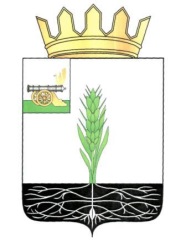 АДМИНИСТРАЦИЯ МУНИЦИПАЛЬНОГО ОБРАЗОВАНИЯ 
«ПОЧИНКОВСКИЙ РАЙОН» СМОЛЕНСКОЙ ОБЛАСТИП О С Т А Н О В Л Е Н И Е Об утверждении Актуализированнойсхемы теплоснабжения Прудковского сельского поселения Починковского района Смоленской области на 2025 годВ соответствии с Федеральным законом от 27.07.2010 №190-ФЗ «О теплоснабжении», Федеральным законом от 06.10.2003 № 131-ФЗ «Об общих принципах организации местного самоуправления в Российской Федерации», Постановлением Правительства РФ от 22.02.2012 № 154 «О требованиях к схемам теплоснабжения, порядку их разработки и утверждения», руководствуясь Уставом муниципального образования «Починковский  район» Смоленской областиАдминистрация муниципального образования «Починковский район» Смоленской области п о с т а н о в л я е т:1. Утвердить прилагаемую Актуализированную схему теплоснабжения Прудковского сельского поселения Починковского района Смоленской области на 2025 год.2. Опубликовать настоящее постановление в газете «Сельская новь» и разместить в информационно-телекоммуникационной сети «Интернет» на официальном сайте Администрации муниципального образования «Починковский район» Смоленской области http://pochinok.admin-smolensk.ru/.3. Контроль за исполнением настоящего постановления возложить на заместителя Главы муниципального образования «Починковский район» Смоленской области Зыкову Елену Алексеевну.Глава муниципального образования«Починковский район» Смоленской области                                      А.В. ГолубАктуализированная схема теплоснабжения Прудковского сельского поселения Починковского района Смоленской области на 2025 годд. Прудки2024ОГЛАВЛЕНИЕОсновное положение и основание для проведения актуализации схемы теплоснабжения Прудковского сельского поселения Починковского района Смоленской области на 2025 год. .................................................. 4Существующее состояние и характеристика источников тепловой энергии и тепловых сетей ………………………………………………... 4Распределение тепловой нагрузки между источниками тепловой энергии на 2025 год. .................................................................................... 4Изменение тепловых нагрузок в каждой зоне действия источников тепловой энергии на 2025 год. ................................................................... 4Мероприятия по обеспечению технической возможности подключения к системам теплоснабжения объектов капитального строительства. .... 5Ввод в эксплуатацию в результате строительства, реконструкции и технического перевооружения источников тепловой энергии. .............. 5Строительство и реконструкция тепловых сетей, включая их реконструкцию в связи с исчерпанием установленного и продленного ресурсов на 2025 год. .................................................................................. 5 Баланс топливно-энергетических ресурсов для обеспечения теплоснабжения, в том числе расходов аварийных запасов топлива…...5 Финансовые потребности при изменении схемы теплоснабжения и источники их покрытия. ..............................................................................5Отпуск тепловой энергии конечным потребителям на 2025 год Приложение. ...............................................................................................61. Основное положение и основание для проведения актуализации схемы теплоснабжения Прудковского сельского поселения Починковского района Смоленской области на 2025 год«Схема теплоснабжения Прудковского сельского поселения Починковского района Смоленской области» утверждена Постановлением Администрации Прудковского сельского поселения Починковского района Смоленской области от 03.10.2014 года № 30 «Об утверждении схемы теплоснабжения Прудковского сельского поселения Починковского района Смоленской области».Основополагающими документами для проведения актуализации схемы теплоснабжения Прудковского сельского поселения Починковского района Смоленской области является Федеральный закон Российской Федерации от 27 июля 2010 г. № 190-ФЗ «О теплоснабжении».Актуализация схемы теплоснабжения Прудковского сельского поселения Починковского района Смоленской области на 2025 год не предусматривает внесения принципиальных  изменений по развитию и поддержанию системы теплоснабжения Прудковского сельского поселения Починковского района Смоленской области в утвержденную «Схему теплоснабжения Прудковского сельского поселения Починковского района Смоленской области».2. Существующее состояние и характеристика источниковтепловой энергии и тепловых сетейОбщее количество котельных, снабжающих тепловой энергией жилищный фонд и социально-культурные объекты Прудковского сельского поселения – 3 шт., в том числе муниципальных котельных – 1 шт. Котельные работают на газовом топливе.Основные технические характеристики по двум котельным и прилегающим тепловым сетям, находящимся в собственности ООО «Смоленскрегионтеплоэнерго», а так же по муниципальной котельной и прилегающей тепловой сети в д. Плоское, переданными в хозяйственное ведение МУУП Прудковский ЖЭУ, не претерпели изменений.3. Распределение тепловой нагрузки между источниками тепловой энергии на 2025 годИзменений не предусматривается.4. Изменение тепловых нагрузок в каждой зоне действия источников тепловой энергии на 2025 годИзменений не предусматривается.5. Мероприятия по обеспечению технической возможности подключения к системам теплоснабжения объектов капитального строительстваИзменений не предусматривается.6. Ввод в эксплуатацию в результате строительства,  реконструкции и технического перевооружения источников тепловой энергии Изменений не предусматривается.7. Строительство и реконструкция тепловых сетей, включая их реконструкцию в связи с исчерпанием установленного и продленного ресурсов В случае одновременно 100 % перехода на индивидуальное отопление  многоквартирного дома тепловые сети, обеспечивающие теплоснабжением данный многоквартирный дом, выводятся из эксплуатации.Собственники или иные законные владельцы тепловых сетей  заблаговременно направляют в Администрацию муниципального образования «Починковский район» Смоленской области и потребителям тепловой энергии дополнительное уведомление о планируемом сроке вывода тепловой сети из эксплуатации.8. Баланс топливно-энергетических ресурсов для обеспечения теплоснабжения, в том числе расходов аварийных запасов топливаИзменений не предусматривается.9. Финансовые потребности при изменении схемы теплоснабжения и источники их покрытияИзменений не предусматриваетсяПриложениеот№УТВЕРЖДЕНАпостановлением Администрации муниципального образования «Починковский район» Смоленской области10. Отпуск тепловой энергии конечным потребителям на 2025 год10. Отпуск тепловой энергии конечным потребителям на 2025 год10. Отпуск тепловой энергии конечным потребителям на 2025 год10. Отпуск тепловой энергии конечным потребителям на 2025 год10. Отпуск тепловой энергии конечным потребителям на 2025 год10. Отпуск тепловой энергии конечным потребителям на 2025 год10. Отпуск тепловой энергии конечным потребителям на 2025 годНаименование юридического лица, в собственности/хозяйственном ведении у которого находится источникНаименование источника тепловой энергииПолезный отпуск тепловой энергии потребителям, ГкалНормативные технологические потери в тепловых сетях теплоснабжающей организации, ГкалОтпуск тепловой энергии в сеть, ГкалРасход тепловой энергии на собственные нужды, ГкалВыработка тепловой энергии, ГкалООО "Смоленскрегионтеплоэнерго"д. Бояды36632113874903964ООО "Смоленскрегионтеплоэнерго"д. Прудки602060218620МУУП «Прудковский ЖЭУ»д. Плоское31324323564393603Всего:Х739764380401478187